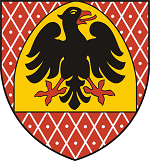 OBJEDNÁVKAOBJEDNÁVKAOBJEDNÁVKAOBJEDNÁVKAOBJEDNÁVKAOBJEDNÁVKAOBJEDNÁVKAOBJEDNÁVKAOdběratel:Odběratel:Odběratel:Odběratel:Odběratel:Odběratel:Odběratel:Odběratel:Odběratel:Odběratel:Datum vystavení:Datum vystavení:Datum vystavení:Datum vystavení:Datum vystavení:Město UničovMěsto UničovMěsto UničovMěsto UničovMěsto UničovMěsto UničovMěsto UničovMěsto UničovMěsto UničovMěsto Uničov27.2.202427.2.202427.2.202427.2.202427.2.2024Masarykovo náměstí č.1Masarykovo náměstí č.1Masarykovo náměstí č.1Masarykovo náměstí č.1Masarykovo náměstí č.1Masarykovo náměstí č.1Masarykovo náměstí č.1Masarykovo náměstí č.1Masarykovo náměstí č.1Masarykovo náměstí č.1Vystavil:Vystavil:Vystavil:Vystavil:Vystavil:783 91  Uničov, ČR783 91  Uničov, ČR783 91  Uničov, ČR783 91  Uničov, ČR783 91  Uničov, ČR783 91  Uničov, ČR783 91  Uničov, ČR783 91  Uničov, ČR783 91  Uničov, ČR783 91  Uničov, ČRŠtencl Dušan Bc. DiS.Štencl Dušan Bc. DiS.Štencl Dušan Bc. DiS.Štencl Dušan Bc. DiS.Štencl Dušan Bc. DiS.IČ:  00299634IČ:  00299634IČ:  00299634IČ:  00299634IČ:  00299634IČ:  00299634IČ:  00299634IČ:  00299634IČ:  00299634IČ:  00299634Telefon:Telefon:Telefon:Telefon:Telefon:DIČ: CZ00299634DIČ: CZ00299634DIČ: CZ00299634DIČ: CZ00299634DIČ: CZ00299634DIČ: CZ00299634DIČ: CZ00299634DIČ: CZ00299634DIČ: CZ00299634DIČ: CZ00299634585 088 342585 088 342585 088 342585 088 342585 088 342E-mail:E-mail:E-mail:E-mail:E-mail:Odbor organizačníOdbor organizačníOdbor organizačníOdbor organizačníOdbor organizačníOdbor organizačníOdbor organizačníOdbor organizačníOdbor organizačníOdbor organizačnídstencl@unicov.czdstencl@unicov.czdstencl@unicov.czdstencl@unicov.czdstencl@unicov.czDodací lhůta:Dodací lhůta:Dodací lhůta:Dodací lhůta:Dodací lhůta:30.6.202430.6.202430.6.202430.6.202430.6.2024OBJEDNÁVKA č.:OBJEDNÁVKA č.:OBJEDNÁVKA č.:OBJEDNÁVKA č.:OBJEDNÁVKA č.:OBJ/2024/0029/INFOBJ/2024/0029/INFOBJ/2024/0029/INFOBJ/2024/0029/INFOBJ/2024/0029/INFOBJ/2024/0029/INFOBJ/2024/0029/INFOBJ/2024/0029/INFOBJ/2024/0029/INFOBJ/2024/0029/INFOBJ/2024/0029/INFDodavatel:Dodavatel:Dodavatel:Dodavatel:Dodavatel:Dodavatel:Dodavatel:Dodavatel:Dodavatel:Dodavatel:Dodavatel:Dodavatel:Dodavatel:Dodavatel:Dodavatel:Dodavatel:MERIT GROUP a.s.MERIT GROUP a.s.MERIT GROUP a.s.MERIT GROUP a.s.MERIT GROUP a.s.MERIT GROUP a.s.MERIT GROUP a.s.Březinova 136/7Březinova 136/7Březinova 136/7Březinova 136/7Březinova 136/7Březinova 136/7Březinova 136/777900779007790077900OlomoucOlomoucOlomoucIČ:IČ:IČ:64609995646099956460999564609995DIČ:DIČ:DIČ:CZ699000785CZ699000785CZ699000785CZ699000785POPIS, MNOŽSTVÍPOPIS, MNOŽSTVÍPOPIS, MNOŽSTVÍPOPIS, MNOŽSTVÍPOPIS, MNOŽSTVÍPOPIS, MNOŽSTVÍPOPIS, MNOŽSTVÍPOPIS, MNOŽSTVÍPOPIS, MNOŽSTVÍPOPIS, MNOŽSTVÍPOPIS, MNOŽSTVÍCENACENACENARozšíření Synology o disky a RAM paměť
4x Synology HAT5310/ 18TB/ HDD/3.5"/ SATA/ 7200 RPM
1x Synology D4EC-2666-8GRozšíření Synology o disky a RAM paměť
4x Synology HAT5310/ 18TB/ HDD/3.5"/ SATA/ 7200 RPM
1x Synology D4EC-2666-8GRozšíření Synology o disky a RAM paměť
4x Synology HAT5310/ 18TB/ HDD/3.5"/ SATA/ 7200 RPM
1x Synology D4EC-2666-8GRozšíření Synology o disky a RAM paměť
4x Synology HAT5310/ 18TB/ HDD/3.5"/ SATA/ 7200 RPM
1x Synology D4EC-2666-8GRozšíření Synology o disky a RAM paměť
4x Synology HAT5310/ 18TB/ HDD/3.5"/ SATA/ 7200 RPM
1x Synology D4EC-2666-8GRozšíření Synology o disky a RAM paměť
4x Synology HAT5310/ 18TB/ HDD/3.5"/ SATA/ 7200 RPM
1x Synology D4EC-2666-8GRozšíření Synology o disky a RAM paměť
4x Synology HAT5310/ 18TB/ HDD/3.5"/ SATA/ 7200 RPM
1x Synology D4EC-2666-8GRozšíření Synology o disky a RAM paměť
4x Synology HAT5310/ 18TB/ HDD/3.5"/ SATA/ 7200 RPM
1x Synology D4EC-2666-8GRozšíření Synology o disky a RAM paměť
4x Synology HAT5310/ 18TB/ HDD/3.5"/ SATA/ 7200 RPM
1x Synology D4EC-2666-8GRozšíření Synology o disky a RAM paměť
4x Synology HAT5310/ 18TB/ HDD/3.5"/ SATA/ 7200 RPM
1x Synology D4EC-2666-8GRozšíření Synology o disky a RAM paměť
4x Synology HAT5310/ 18TB/ HDD/3.5"/ SATA/ 7200 RPM
1x Synology D4EC-2666-8G80964,73 CZK80964,73 CZK    Celkem s DPH    Celkem s DPH    Celkem s DPH    Celkem s DPH    Celkem s DPH    Celkem s DPH    Celkem s DPH    Celkem s DPH    Celkem s DPH    Celkem s DPH    Celkem s DPH    Celkem s DPH80964,73 CZK80964,73 CZKObjednávku vystavil:Objednávku vystavil:Objednávku vystavil:Objednávku vystavil:Objednávku vystavil:Objednávku vystavil:Štencl Dušan Bc. DiS.Štencl Dušan Bc. DiS.Štencl Dušan Bc. DiS.Datum:Datum:27.02.202427.02.2024Objednatel si vyhrazuje právo uplatnit institut zvláštního způsobu zajištění daně z přidané hodnoty podle § 109a zákona č. 235/2004 Sb. zákona o dani z přidané hodnoty (ZDPH) v případě požadavku úhrady na bankovní účet, který není zveřejněn podle § 96 odst.2 ZDPH a vůči nespolehlivým plátcům podle § 106a ZDPH.Objednatel si vyhrazuje právo uplatnit institut zvláštního způsobu zajištění daně z přidané hodnoty podle § 109a zákona č. 235/2004 Sb. zákona o dani z přidané hodnoty (ZDPH) v případě požadavku úhrady na bankovní účet, který není zveřejněn podle § 96 odst.2 ZDPH a vůči nespolehlivým plátcům podle § 106a ZDPH.Objednatel si vyhrazuje právo uplatnit institut zvláštního způsobu zajištění daně z přidané hodnoty podle § 109a zákona č. 235/2004 Sb. zákona o dani z přidané hodnoty (ZDPH) v případě požadavku úhrady na bankovní účet, který není zveřejněn podle § 96 odst.2 ZDPH a vůči nespolehlivým plátcům podle § 106a ZDPH.Objednatel si vyhrazuje právo uplatnit institut zvláštního způsobu zajištění daně z přidané hodnoty podle § 109a zákona č. 235/2004 Sb. zákona o dani z přidané hodnoty (ZDPH) v případě požadavku úhrady na bankovní účet, který není zveřejněn podle § 96 odst.2 ZDPH a vůči nespolehlivým plátcům podle § 106a ZDPH.Objednatel si vyhrazuje právo uplatnit institut zvláštního způsobu zajištění daně z přidané hodnoty podle § 109a zákona č. 235/2004 Sb. zákona o dani z přidané hodnoty (ZDPH) v případě požadavku úhrady na bankovní účet, který není zveřejněn podle § 96 odst.2 ZDPH a vůči nespolehlivým plátcům podle § 106a ZDPH.Objednatel si vyhrazuje právo uplatnit institut zvláštního způsobu zajištění daně z přidané hodnoty podle § 109a zákona č. 235/2004 Sb. zákona o dani z přidané hodnoty (ZDPH) v případě požadavku úhrady na bankovní účet, který není zveřejněn podle § 96 odst.2 ZDPH a vůči nespolehlivým plátcům podle § 106a ZDPH.Objednatel si vyhrazuje právo uplatnit institut zvláštního způsobu zajištění daně z přidané hodnoty podle § 109a zákona č. 235/2004 Sb. zákona o dani z přidané hodnoty (ZDPH) v případě požadavku úhrady na bankovní účet, který není zveřejněn podle § 96 odst.2 ZDPH a vůči nespolehlivým plátcům podle § 106a ZDPH.Objednatel si vyhrazuje právo uplatnit institut zvláštního způsobu zajištění daně z přidané hodnoty podle § 109a zákona č. 235/2004 Sb. zákona o dani z přidané hodnoty (ZDPH) v případě požadavku úhrady na bankovní účet, který není zveřejněn podle § 96 odst.2 ZDPH a vůči nespolehlivým plátcům podle § 106a ZDPH.Objednatel si vyhrazuje právo uplatnit institut zvláštního způsobu zajištění daně z přidané hodnoty podle § 109a zákona č. 235/2004 Sb. zákona o dani z přidané hodnoty (ZDPH) v případě požadavku úhrady na bankovní účet, který není zveřejněn podle § 96 odst.2 ZDPH a vůči nespolehlivým plátcům podle § 106a ZDPH.Objednatel si vyhrazuje právo uplatnit institut zvláštního způsobu zajištění daně z přidané hodnoty podle § 109a zákona č. 235/2004 Sb. zákona o dani z přidané hodnoty (ZDPH) v případě požadavku úhrady na bankovní účet, který není zveřejněn podle § 96 odst.2 ZDPH a vůči nespolehlivým plátcům podle § 106a ZDPH.Objednatel si vyhrazuje právo uplatnit institut zvláštního způsobu zajištění daně z přidané hodnoty podle § 109a zákona č. 235/2004 Sb. zákona o dani z přidané hodnoty (ZDPH) v případě požadavku úhrady na bankovní účet, který není zveřejněn podle § 96 odst.2 ZDPH a vůči nespolehlivým plátcům podle § 106a ZDPH.Objednatel si vyhrazuje právo uplatnit institut zvláštního způsobu zajištění daně z přidané hodnoty podle § 109a zákona č. 235/2004 Sb. zákona o dani z přidané hodnoty (ZDPH) v případě požadavku úhrady na bankovní účet, který není zveřejněn podle § 96 odst.2 ZDPH a vůči nespolehlivým plátcům podle § 106a ZDPH.Objednatel si vyhrazuje právo uplatnit institut zvláštního způsobu zajištění daně z přidané hodnoty podle § 109a zákona č. 235/2004 Sb. zákona o dani z přidané hodnoty (ZDPH) v případě požadavku úhrady na bankovní účet, který není zveřejněn podle § 96 odst.2 ZDPH a vůči nespolehlivým plátcům podle § 106a ZDPH.Objednatel si vyhrazuje právo uplatnit institut zvláštního způsobu zajištění daně z přidané hodnoty podle § 109a zákona č. 235/2004 Sb. zákona o dani z přidané hodnoty (ZDPH) v případě požadavku úhrady na bankovní účet, který není zveřejněn podle § 96 odst.2 ZDPH a vůči nespolehlivým plátcům podle § 106a ZDPH.Objednatel si vyhrazuje právo uplatnit institut zvláštního způsobu zajištění daně z přidané hodnoty podle § 109a zákona č. 235/2004 Sb. zákona o dani z přidané hodnoty (ZDPH) v případě požadavku úhrady na bankovní účet, který není zveřejněn podle § 96 odst.2 ZDPH a vůči nespolehlivým plátcům podle § 106a ZDPH.Objednatel si vyhrazuje právo uplatnit institut zvláštního způsobu zajištění daně z přidané hodnoty podle § 109a zákona č. 235/2004 Sb. zákona o dani z přidané hodnoty (ZDPH) v případě požadavku úhrady na bankovní účet, který není zveřejněn podle § 96 odst.2 ZDPH a vůči nespolehlivým plátcům podle § 106a ZDPH.Číslo nákupní objednávky musí být uvedeno na všech fakturách a ve veškeré korespondenci.Číslo nákupní objednávky musí být uvedeno na všech fakturách a ve veškeré korespondenci.Číslo nákupní objednávky musí být uvedeno na všech fakturách a ve veškeré korespondenci.Číslo nákupní objednávky musí být uvedeno na všech fakturách a ve veškeré korespondenci.Číslo nákupní objednávky musí být uvedeno na všech fakturách a ve veškeré korespondenci.Číslo nákupní objednávky musí být uvedeno na všech fakturách a ve veškeré korespondenci.Číslo nákupní objednávky musí být uvedeno na všech fakturách a ve veškeré korespondenci.Číslo nákupní objednávky musí být uvedeno na všech fakturách a ve veškeré korespondenci.Číslo nákupní objednávky musí být uvedeno na všech fakturách a ve veškeré korespondenci.Číslo nákupní objednávky musí být uvedeno na všech fakturách a ve veškeré korespondenci.Číslo nákupní objednávky musí být uvedeno na všech fakturách a ve veškeré korespondenci.Číslo nákupní objednávky musí být uvedeno na všech fakturách a ve veškeré korespondenci.Číslo nákupní objednávky musí být uvedeno na všech fakturách a ve veškeré korespondenci.Číslo nákupní objednávky musí být uvedeno na všech fakturách a ve veškeré korespondenci.Číslo nákupní objednávky musí být uvedeno na všech fakturách a ve veškeré korespondenci.Číslo nákupní objednávky musí být uvedeno na všech fakturách a ve veškeré korespondenci.